Состав жюри:Шорникова И.В. – заместитель директора по учебно-воспитательной работеВагина Т.Б. – заместитель директора по воспитательной работеЧерных Т.Ф. – учитель математикиБуштанайте Е. – учитель иностранного языкаНемцева Н.А. – педагог-библиотекарьМуниципальное общеобразовательное учреждение           средняя общеобразовательная школа № 5ПРОГРАММАшкольной научной конференции«Открытия, изобретения, события XX – XXI веков»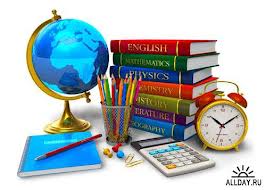 28 – 30 апреля 2014 годаДата проведения – 28 – 30 апреля 2014 годаВремя проведения – 12.30 Место проведения – кабинет № 208Открытие конференции. Приветственное слово Ткаченко Ирины Анатольевны – директора МОУ СОШ № 51 секция. 28 апреля 2014 г.2 секция. 30апреля 2014 г.      Итоги научно - практической конференции «Открытия, изобретения, события XX – XXI века»№Тема выступления,                  Ф.И. участника, классФ.И.О. научного руководителя1.«ГМО», Бойнова Ксения, 10 класс2.«Декоративная композиция из бросового материала», Измайлова Ксения, 10 классМ.В.Губайдулина, учитель технологии3.«Современная астрономия о Солнечной системе», Зайцева Анна, 10 классЛ.Б.Титаренко, учитель физики4.Научно-техническая революция. Виртуальная реальность», Филиппова Екатерина, 10 классН.А.Литвак, учитель географии5.Человек в космосе – повседневная жизнь», Горохов Глеб, 9Б классЛ.Б.Титаренко, учитель физики6.«GPS-навигация», Чавунная Светлана 10 классН.А.Наветняя, учитель информатики7.«Высадка челюскинцев. Известные и неизвестные страницы истории», Куликов Артем, 9Б классЕ.В.Татаринцева, учитель истории8.«Кристаллография», Виноградова Анастасия, 10 классН.А.Литвак, учитель географии№Тема выступления, Ф.И. участника, классФ.И.О. научного руководителя1.«Стереокино», Душкина Дарья, Качинский Даниил, 6Б классЭ.Е.Ерофеева, учитель истории2.«Жители моей комнаты (компьютерные игры – «+» и «-»), Фадеев Владислав, 5А классЭ.Е.Ерофеева, учитель истории3.«Анализ качественного состава молока основных производителей и его влияние на организм человека», Горохов Глеб, 9Б классВ.В.Чефранова, учитель биологии4.«Телевидение в нашей жизни», Верхотурова Анна, 5А классЛ.Б.Титаренко, учитель физики5.«Вклад Э.Успенского в развитие детской литературы», Сысолятина Дарья, Фролова Виктория, 7А классЕ.А.Литвинова, учитель русского языка и литературы6.«Симметрия вокруг нас», Крюков Антон, Сова Кристина, 6А классЛ.Г.Башлаева, учитель русского языка и литературы7.«Англицизмы в русском языке», Финогеева Елизавета, Аболихина Анастасия, 7Б классА.В.Зацепина, учитель иностранного языка8.«Такая знакомая лампочка», Сарватдинова Селена, 5А классЛ.Б.Титаренко, учитель физики9.«Анализ качественного состава йогурта основных производителей и его влияние на организм человека», Лагунов Максим,        7А классВ.В.Чефранова, учитель биологии10. Аспирин. «За» и «против», Филиппова Екатерина, 10 классВ.В.Чефранова, учитель биологии№Тема выступления,                  Ф.И. участника, классрезультат1.«ГМО», Бойнова Ксения, 10 классНоминация: «Глобальные проблемы современности»2.«Декоративная композиция из бросового материала», Измайлова Ксения, 10 классНоминация «Креатив»3.«Современная астрономия о Солнечной системе», Зайцева Анна, 10 класс3место4.Научно-техническая революция. Виртуальная реальность», Филиппова Екатерина, 10 классНоминация «Реалии XXI века»5.Человек в космосе – повседневная жизнь», Горохов Глеб, 9Б классГран - при6.«GPS-навигация», Чавунная Светлана 10 классНоминация «Современные технологии»7.«Высадка челюскинцев. Известные и неизвестные страницы истории», Куликов Артем, 9Б классНоминация «Неизвестные страницы истории»8.«Кристаллография», Виноградова Анастасия, 10 класс2 место№Тема выступления, Ф.И. участника, классрезультат1.«Стереокино», Душкина Дарья, Качинский Даниил, 6Б класс1 место2.«Жители моей комнаты (компьютерные игры – «+» и «-»), Фадеев Владислав, 5А класс3 место3.«Анализ качественного состава молока основных производителей и его влияние на организм человека», Горохов Глеб, 9Б классГран - при4.«Телевидение в нашей жизни», Верхотурова Анна, 5А классНоминация «Шаг в науку»5.«Вклад Э.Успенского в развитие детской литературы», Сысолятина Дарья, Фролова Виктория, 7А класс2 место6.«Симметрия вокруг нас», Крюков Антон, Сова Кристина, 6А класс3 место7.«Англицизмы в русском языке», Финогеева Елизавета, Аболихина Анастасия, 7Б класс3 место8.«Такая знакомая лампочка», Сарватдинова Селена, 5А классНоминация «Шаг в науку»9.«Анализ качественного состава йогурта основных производителей и его влияние на организм человека», Лагунов Максим,        7А класс2 место10. Аспирин. «За» и «против», Филиппова Екатерина, 10 класс1 место